PARISH NEWS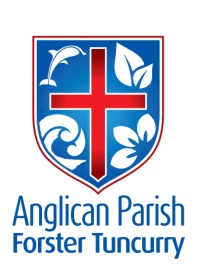 PENTECOST 21, 29thOctober Since all have sinned and fall short of the glory of God; they are now justified by his grace as a gift, through the redemption that is in Christ Jesus, whom God put forward as a sacrifice of atonement by his blood, effective through faith.				Romans 3:23-25.Welcome to church today as we celebrate two wonderful events!Firstly, we celebrate the 30 year anniversary of the consecration of this church building of St Albans! The original St Albans was located in Bruce Street and is now owned by the Presbyterian Church. It was built in 1911 and served the Anglican Church until 1980. However, due to rapid expansion in the township of Forster it was decided to sell the property and build a new Church facility. The parish already owned land in Lake Street which was then exchanged, at the Great Lakes Shire Council’s initiative, and at Parish Council’s approval, for our current location. We thank God today for the foresight of those involved in the task of providing these wonderful facilities, which we use to connect with and to serve our church and local community!Secondly, we also celebrate today the 500th Anniversary of the Protestant Reformation.On the 31st October 1517, Martin Luther nailed his 95 Theses to the door of his church in Wittenberg, Germany. The advent of the printing press meant that within weeks of that event the whole of Germany, and within months the whole of Europe, were debating Luther’s ideas. In 1520, Luther was excommunicated by Pope Leo X (which meant, among other things, that he could be killed on sight without any consequences for the killer!) So, Luther set up alternate church worship in ‘Protest churches’ which eventually became known as Protestant Churches; and this led to the creation of our own Anglican denomination.May we all continue to give God thanks for our Protestant heritage. May we also continue, like Martin Luther, to trust in God’s Word alone, as we connect meaningfully with our community in order to inspire hope through faith in Jesus!								Rev MarkIn Our Prayers:Our Parish:Parish Leaders.Please continue to pray for people with ongoing needs in your prayers each day. We commend to God’s keeping those who have recently died -  John Roberts and we pray for those who mourn his passing.  We remember with thanks those whom we have loved whose anniversary occurs at this time Betty Sciacca, Kenneth Claude Conroy, Thomas John Murphy.If you would like to add someone to the Parish Prayer list, be sure to obtain permission from the person concerned and then contact the Parish Office.Our Diocese:Assistant Bishop Peter Stuart and NickiDiocesan CouncilParishes, Schools and agencies of the Diocese:Samaritans Foundation, Society of St. Francis at Stroud.The Wider Community:Relief Agencies.SAMARITANS - for OCTOBER & NOVEMBER we are asking for donations of Christmas fare.   Festive food is already on the shelves in the supermarkets.  Gifts for the whole family, especially the children, would be appreciated.COURTHOUSE MINISTRY –8th November – Heather Dwyer & Nerelle Duff22nd November – Mavis Humphries & Margaret ConnellDEMENTIA DISCUSSION – “Spirit talks to Spirit”. Presented by Rev. Frank Van Der Korput, Saturday, 4th November, 9.30am-12noon. Forster Uniting Church $10.00 incl morning tea . RSVP by 30th October to Jenny 0425 365 889.BOOK CHAT CLUB –Come join us on Saturday, 4th November at 10.30am at St. Alban’s Hall, no cost.Details: A chance to join with friends in a relaxed setting to discuss Melody Carson’s book, “The Christmas Angel Project.” This short little book (available at our bookshop for $14.99) is a delightful read (I finished in just one day!) and is the perfect start-off for our group.We’d love for you to join us, so please, come along.  Judy.THANK YOU – to the St. Alban’s coffee (cappuccino) drinkers who have contributed another $120.70 to GLECCA for the High School Chaplaincy. Keith OUR VISION “We will connect meaningfully with our community in order to inspire hope and transformed lives through faith in Jesus.”IN THE PARISH THIS WEEK –Monday, 30th October – Strolling Group – meet at St. Alban’s car park at 9.30am, walk, chat, cuppa.Wednesday, 3rd November – Friendship Group meet in St. Nicholas’ Church, Tuncurry, 10.00amGLAICA – a service with the residents with Rev’d. Bill, 3pm Friday, 3rd November, a service with the residents at Estia, Forster with Rev’d. Bill at 10.30amSunday, 5th November – Monthly BBQ at St. Alban’s – 12noon.MISSION OUTREACH FOR NOVEMBER – The Bible Society.OUR BOOKSHOP – Check out the books on the Reformation, also beautiful Christmas cards, calendars, DVD’s including “The Shack”, great gifts for Christmas, Journals, CD’s, children’s books which you will want to read for yourself!CONTACT DETAILS Senior Minister/Rector  	 Revd Mark Harris			0425 265 547			Email:	revmarkharris@icloud.com Priest in Local Mission	 Revd Bill Green				0488 570 028Deacon			 Revd Helen Quinn			0427 592 723Parish Office:		St. Alban’s Anglican Church:		5543 7683  			info@forsteranglican.com Parish Secretary	Judy Hall		         		0400 890 728Op Shop:		Head St Car park			6555 4267 Book Shop		bookshop@forsteranglican.com		5543 7683Parish Website: 	www.forsteranglican.com  Items for Parish News: Phone Lyn 0491 136 455 email:clivelyn46@gmail.comor parish office 5543 7683 by noon Wednesday. Thanks.Our bank details: BSB 705077 Account 000400710Account name: Anglican Parish of Forster/Tuncurry